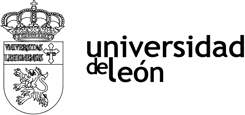  Conferencia			  Curso  Proyecto Investigación  OtrosApellidos:      	Nombre:      	N.I.F/Pasaporte:      Residente en España:  SI /  NO Aporta Certificado de residencia fiscal emitido por la autoridad fiscal extranjera  SI   NO Se propone a la persona arriba indicada para realizar la siguiente ACTIVIDAD:Descripción Actividad Docente:      Fecha realización:      	Nº Horas:      	Retribución íntegra:      €(A los efectos del artículo 19 b de la Ley 53/1984, de 26 de diciembre, de incompatibilidades, la presente actividad no tiene carácter permanente o habitual ni supone más de 75 horas al año)En León a (fecha)      EL RESPONSABLE DE LA UNIDAD GESTORAFdo.: Rafael de Paz Urueña. Director OPI Liquidación y Pago: Zonas sombreadas reservadas para los Servicios AdministrativosEdificio de Servicios. Planta 1. Campus de Vegazana. E-24007 LEON, SPAIN Tel: +34  987 293 690  www.unileon.es/opiDenominación (Conferencia/cursos/proyectos investigación/otros)Centro/Departamento/InstitutoÁrea de conocimientoTítulo Académico      Título Académico      Nacionalidad:      Dirección:      Dirección:      Localidad:      C.P.:      País       País       Nombramiento Rectoral:Este RECTORADO, de conformidad con las disposiciones vigentes, ha tenido a bien nombrar a la persona propuesta para realizar la actividad indicada.En León a (fecha)      EL RECTOR, P.D. EL VICERRECTOR (BOCYL de 15 de febrero de 2021)Fdo.: Roberto Baelo ÁlvarezConformidad con la prestación:La prestación contratada se ha realizado de conformidad con la propuesta y las instrucciones impartidas.En León, a (fecha)      EL RESPONSABLE DE LA ACTIVIDAD (*),Fdo..      (*)Vicerrector/Gerente/Director/Decano/Investigador Principal…En caso de transferencia, indicar cuenta IBAN (24 dígitos) En caso de transferencia, indicar cuenta IBAN (24 dígitos) En caso de transferencia, indicar cuenta IBAN (24 dígitos) En caso de transferencia, indicar cuenta IBAN (24 dígitos) Liquidación:IMPORTE ÍNTEGRO:      €Retención IRPF: (según nacionalidad)      % =      €TOTAL A PERCIBIR:      EntidadOficinaD.C.CuentaLiquidación:IMPORTE ÍNTEGRO:      €Retención IRPF: (según nacionalidad)      % =      €TOTAL A PERCIBIR:      Liquidación:IMPORTE ÍNTEGRO:      €Retención IRPF: (según nacionalidad)      % =      €TOTAL A PERCIBIR:      En caso de cheque, número:      En caso de cheque, número:      En caso de cheque, número:      En caso de cheque, número:      Liquidación:IMPORTE ÍNTEGRO:      €Retención IRPF: (según nacionalidad)      % =      €TOTAL A PERCIBIR:      EL CAJERO PAGADOR,Fdo.: María Camino Mendoza AndrésEL CAJERO PAGADOR,Fdo.: María Camino Mendoza AndrésEL CAJERO PAGADOR,Fdo.: María Camino Mendoza AndrésEL CAJERO PAGADOR,Fdo.: María Camino Mendoza Andrés*SOLO FIRMAR CUANDO SE HAYA COBRADO POR CHEQUE*RECIBÍ:	EL INTERESADO,Fdo.:      